Critério de correcção do 4º teste sumativo1 Abril de 2011Unidade: O organismo humano em equilíbrio.Subunidade: Sistema Cardiorrespiratório.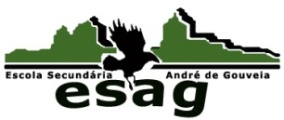 Escola Secundária André de GouveiaDepartamento de Matemática e Ciências ExperimentaisDisciplina:Ciências Naturais9º AnoTurma: AQuestão nºCritériosPontuaçãoPontuaçãoQuestão nºCritériosParcialTotal1.11 – Veia pulmonar2 – Artéria aorta3 – Aurícula esquerda4 – Ventrículo esquerdo5 – Artéria pulmonar6 – Veia cava7 – Aurícula direita8 – Ventrículo direito8x181.2A – Dióxido de CarbonoB – Oxigénio2x121.3A – 5B – 1C – 3D – 2 E – 6 F – 76x161.4I – Pequena circulação ou pulmonarII – Grande circulação ou sistémica2x242.1Miocárdio222.2a) 10, 12b) 7, 8, 9c) 4d) 7, 12e) 8, 9, 10f) 5, 2, 116x162.3d)222.4d)222.5Nome dos vasos que levam para fora: Artérias1 – São compressíveis, elásticas2 – Possuem paredes mais espessas3 – Não possuem válvulas4 – Ramificam-se em arteríolasNome dos vasos que trazem de volta: Veias 1 – Não são elásticas2 – Possuem paredes mais finas3 – Podem ter válvulas nos vasos de maior calibre4 – Ramificam-se em vénulasNome dos vasos = 2Características = 24x142.6O ventrículo direito tem que bombear o sangue apenas até aos pulmões enquanto o ventrículo esquerdo tem que bombear o sangue para todo o corpo. Visto que o miocárdio se trata de um músculo, é natural que se encontre mais desenvolvido do lado esquerdo, que é aquele que tem que realizar um maior esforço.553A – 1B – 4C – 2 D – 3E – 4 (ou 2)F – 1 (ou 2)6x164.1A – Diástole geralB – Sístole auricularC – Sístole ventricular3x134.2a) - Bb) - Cc) - Cd) - Ae) - C5x154.3(Anular a alínea c ou d)Ordem: F; V; V; F; V; V6x164.3.1a) Durante a sístole o coração está relaxadoe) A duração da diástole ventricular (0,4 + 0,1s) é superior à sístole ventricular, que dura 0,3s2x1,534.4e)225.1A – Glóbulos vermelhos ou hemáciasB – Glóbulos Brancos (no capilar sanguíneo), diapedeseC – Células, tecidos D – Glóbulos Brancos (no capilar linfático)4x145.2Plasma e glóbulos brancos.2x1,536.11- Fossas nasais2- Cavidade oral, boca3- Faringe4- Laringe5- Traqueia6- Pulmão7- Brônquios8 e 9- Bronquíolos10- Alvéolo pulmonar9x196.2Hematose pulmonar (também aceitei trocas gasosas)Hematose = 2(Trocas gasosas = 1)26.3Durante a inspiração o ar penetra nos alvéolos pulmonares; o oxigénio atravessa as paredes (constituídas apenas por uma camada de células) dos alvéolos e dos capilares sanguíneos e combina-se com a hemoglobina das hemácias. Ao mesmo tempo, o dióxido de carbono, transportado pelo sangue, faz o percurso inverso.446.4d)226.5c)227.1Pulmões227.2Glóbulos vermelhos ou hemácias227.3Características das paredes dos alvéolos e dos capilares sanguíneos:Constituídas por uma única camada de células permeáveis, permitindo assim a passagem por difusão do oxigénio e do dióxido de carbono.44